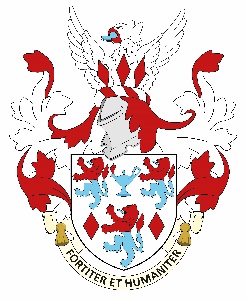 Expression of interest in Portadown College Sixth Form
Please print in BLOCK CAPITALSPlease submit this form by the date set in the current Prospectus. We will send you details of the arrangements for the GCSE results day in August at the start of the summer holidays.Should you have any queries, please contact the College office.STUDENT NAMEHOME ADDRESSPOSTCODEPARENT/CARER NAMETitle: TELEPHONE CONTACTE-MAILSTUDENT’S CURRENT SCHOOLPLEASE INSERT THE SUBJECTS YOU ARE INTERESTED IN STUDYING AT PORTADOWN COLLEGEPLEASE INSERT THE SUBJECTS YOU ARE INTERESTED IN STUDYING AT PORTADOWN COLLEGEPLEASE INSERT THE SUBJECTS YOU ARE INTERESTED IN STUDYING AT PORTADOWN COLLEGEPLEASE INSERT THE SUBJECTS YOU ARE INTERESTED IN STUDYING AT PORTADOWN COLLEGE